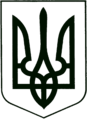 УКРАЇНА
МОГИЛІВ-ПОДІЛЬСЬКА МІСЬКА РАДА
ВІННИЦЬКОЇ ОБЛАСТІ  РІШЕННЯ №854Про внесення змін до бюджету Могилів-Подільської міської територіальної громади Могилів-Подільського району Вінницької області на 2023 рік         Керуючись ст. 26 Закону України «Про місцеве самоврядування в Україні»,  ст.ст. 72, 78 Бюджетного кодексу України, Законом України «Про Державний бюджет України на 2023 рік», постановою Кабінету Міністрів України від 04.11.2022р. №1239 «Про внесення змін до постанови Кабінету Міністрів України від 11 березня 2022 р. №252», рішенням 27 сесії міської  ради 8 скликання від 20.12.2022р. №659 «Про бюджет Могилів-Подільської міської територіальної громади Могилів-Подільського району Вінницької області на 2023 рік», згідно наказу начальника обласної військової адміністрації від 13 вересня 2023 року №1197, реєстру про зміни до помісячного розпису асигнувань загального фонду обласного бюджету на 2023 рік від 19.09.2023р. №3, листів головних розпорядників бюджетних коштів, -                                             міська рада ВИРІШИЛА:1. Збільшити загальний фонд бюджету Могилів-Подільської міської територіальної громади.По доходах згідно з додатками 1, 4, що додаються:- КБКД 41053900 Інші субвенції з місцевого бюджету (Субвенція з обласного бюджету місцевим бюджетам на компенсаційні виплати за пільговий проїзд окремих категорій громадян на міжміських внутрішньообласних маршрутах загального користування) в липні на суму 11601 грн.- КБКД 41040400 «Інші дотації з місцевого бюджету» у вересні на суму 77191,16 грн.По видатках згідно з додатком 3, що додається:По загальному фонду. КПКВ 0813033 КЕКВ 2610 на суму 11601 грн.КПКВ 1216020 КЕКВ 2610 на суму 77191,16 грн (компенсація МКП «Житловокомунгосп» на оплату комунальних послуг, спожитих у будівлях, в яких розміщені внутрішньо переміщені особи).2. Внести зміни до кошторисних призначень управління освіти Могилів -Подільської міської ради згідно з додатком 3, що додається.По загальному фонду.Зменшити бюджетні призначення по:КПКВ 0615031 КЕКВ 2210 на суму 86000 грн;КПКВ 0615041 КЕКВ 2111 на суму 800000 грн;                           КЕКВ 2120 на суму 100000 грн.Збільшити бюджетні призначення по:КПКВ 0615031 КЕКВ 2240 на суму 50000 грн;КПКВ 0615041 КЕКВ 2210 на суму 200000 грн;                           КЕКВ 2240 на суму 200000 грн;                           КЕКВ 2273 на суму 500000 грн.По спеціальному фонду.Збільшити бюджетні призначення по:КПКВ 0615031 КЕКВ 3110 на суму 36000 грн.3. Внести зміни до кошторисних призначень управління культури та інформаційної діяльності Могилів-Подільської міської ради згідно з додатком 3, що додається.По загальному фонду.Зменшити бюджетні призначення по:КПКВ1014081 КЕКВ 2240 на суму 600000 грн.Збільшити бюджетні призначення по:КПКВ 1014081 КЕКВ 2610 на суму 69300 грн (для МКП «Могилів -Подільський парк культури та відпочинку імені Лесі Українки»).По спеціальному фонду.Зменшити бюджетні призначення по:КПКВ 1011080 КЕКВ 3132 на суму 388052 грн.4. Внести зміни до кошторисних призначень управління праці та соціального захисту населення Могилів-Подільської міської ради згідно з додатком 3, що додається.По загальному фонду.Зменшити бюджетні призначення по:КПКВ 0813140 КЕКВ 2282 на суму 1381248 грн.Збільшити бюджетні призначення по:КПКВ 0813160 КЕКВ 2730 на суму 500000 грн.5. Внести зміни до кошторисних призначень служби у справах дітей Могилів-Подільської міської ради згідно з додатком 3, що додається.По загальному фонду.Зменшити бюджетні призначення по:КПКВ 0910180 КЕКВ 2240 на суму 24900 грн;Збільшити бюджетні призначення по:КПКВ 0910160 КЕКВ 2120 на суму 24900 грн.6. Внести зміни до кошторисних призначень Виконавчого комітету Могилів-Подільської міської ради згідно з додатком 3, що додається.По спеціальному фонду.Збільшити бюджетні призначення по:КПКВ 0218240 КЕКВ 3110 на суму 1800000 грн (на фінансування Програми _________________________________________________________________).7. Внести зміни до кошторисних призначень управління житлово -комунального господарства Могилів-Подільської міської ради згідно з додатком 3, що додається.По спеціальному фонду.Зменшити бюджетні призначення по:КПКВ 1217461 КЕКВ 3132 по об’єктам:- «Капітальний ремонт дорожнього покриття по вул. М. Гудзія (Строкача) у м. Могилеві-Подільському Вінницької області» на суму 110394 грн;- «Капітальний ремонт вулично-дорожньої мережі по проспекту Героїв (від вул. Вокзальна до вул. Ринкова) у м. Могилеві-Подільському Вінницької області» на суму 124339 грн;- «Капітальний ремонт дорожнього покриття по вулиці Фізкультурній у м. Могилеві-Подільському Вінницької області» на суму 27917 грн;- «Капітальний ремонт дорожнього покриття по вулиці Буянова у м. Могилеві-Подільському Вінницької області» на суму 9897 грн;- «Капітальний ремонт дорожнього покриття по вулиці Старицького у м. Могилеві-Подільському Вінницької області» на суму 38664 грн;- «Капітальний ремонт дорожнього покриття по вул. Виноградній в с. Серебрії Могилів-Подільського району Вінницької області» на суму 153027,55 грн;- «Капітальний ремонт дорожнього покриття по вул. Залізничній в с. Немії Могилів-Подільського району Вінницької області» на суму 139305,25 грн;- «Капітальний ремонт дорожнього покриття по вулиці Зарічній (від вулиці Ракової Шийки до буд. №54) та вулиці Карпівської (від буд. №101 до вулиці Нижньої Зарічної с. Карпівка) у м. Могилеві-Подільському Вінницької області» на суму 54837,04 грн;- «Капітальний ремонт дорожнього покриття по вулиці Молодіжній в селищі Сонячне Могилів-Подільського району Вінницької області» на суму 1132558,23 грн.Збільшити бюджетні призначення по:КПКВ 1216030 КЕКВ 3132 по об’єкту:- «Капітальний ремонт вулично-дорожньої мережі по вулиці С. Тельнюка у м. Могилеві-Подільському Вінницької області (Благоустрій населених пунктів)» на суму 159945,23 грн.По загальному фонду.Збільшити бюджетні призначення по:КПКВ 1216030 КЕКВ 2240 на суму 1630993,84 грн.8. Передати кошти із спеціального фонду бюджету громади до загального фонду бюджету громади в сумі 1700293,84 грн згідно з додатком 2, що додається.9. Передати кошти із загального фонду бюджету громади до спеціального фонду бюджету громади (бюджету розвитку) в сумі 1517248 грн.10. Контроль за виконанням даного рішення покласти на першого заступника міського голови Безмещука П.О. та на постійну комісію міської ради з питань фінансів, бюджету, планування соціально-економічного розвитку, інвестицій та міжнародного співробітництва (Трейбич Е.А.).    Міський голова                                                         Геннадій ГЛУХМАНЮК               Секретар міської ради                                             Тетяна БОРИСОВА               Секретар міської ради                                               Тетяна БОРИСОВА                        Секретар міської ради                                                                                               Тетяна БОРИСОВА                                                                                                                 Додаток 4                                                                                                               до рішення 36 сесії                                                                                                                    міської ради 8 скликання                                                                                                                від 03.10.2023 року №854               Секретар міської ради                                              Тетяна БОРИСОВАВід 03.10.2023р.36 сесії            8 скликання                                Додаток 1                                Додаток 1                                Додаток 1                                Додаток 1                            до рішення 36 сесії                            до рішення 36 сесії                            до рішення 36 сесії                            до рішення 36 сесіїміської ради 8 скликанняміської ради 8 скликанняміської ради 8 скликанняміської ради 8 скликання                        від 03.10.2023 року №854                        від 03.10.2023 року №854                        від 03.10.2023 року №854                        від 03.10.2023 року №854ДОХОДИДОХОДИДОХОДИДОХОДИДОХОДИДОХОДИДОХОДИмісцевого бюджету на 2023 рікмісцевого бюджету на 2023 рікмісцевого бюджету на 2023 рікмісцевого бюджету на 2023 рікмісцевого бюджету на 2023 рікмісцевого бюджету на 2023 рікмісцевого бюджету на 2023 рік02558000000255800000(код бюджету)(код бюджету)(грн)КодНайменування згідно
 з Класифікацією доходів бюджетуНайменування згідно
 з Класифікацією доходів бюджетуУсьогоЗагальний
фондСпеціальний фондСпеціальний фондКодНайменування згідно
 з Класифікацією доходів бюджетуНайменування згідно
 з Класифікацією доходів бюджетуУсьогоЗагальний
фондусьогоу тому числі
бюджет
розвитку12234560,000,000,000,00Усього доходів
(без урахування міжбюджетних трансфертів)Усього доходів
(без урахування міжбюджетних трансфертів)0,000,000,000,0040000000Офіційні трансферти  Офіційні трансферти  88 792,1688 792,160,000,0041000000Від органів державного управління  Від органів державного управління  88 792,1688 792,160,000,0041040000Дотації з місцевих бюджетів іншим місцевим бюджетамДотації з місцевих бюджетів іншим місцевим бюджетам77 191,1677 191,160,000,0041040400Інші дотації з місцевого бюджетуІнші дотації з місцевого бюджету77 191,1677 191,160,000,0041050000Субвенції з місцевих бюджетів іншим місцевим бюджетамСубвенції з місцевих бюджетів іншим місцевим бюджетам11 601,0011 601,000,000,0041053900Інші субвенції з місцевого бюджетуІнші субвенції з місцевого бюджету11 601,0011 601,000,000,00ХРазом доходівРазом доходів88 792,1688 792,160,000,00                                                                                                              Додаток 2                                                                                                               до рішення 36 сесії                                                                                                               міської ради 8 скликання                                                                                                              від 03.10.2023 року №854ФІНАНСУВАННЯФІНАНСУВАННЯФІНАНСУВАННЯФІНАНСУВАННЯФІНАНСУВАННЯФІНАНСУВАННЯФІНАНСУВАННЯФІНАНСУВАННЯФІНАНСУВАННЯФІНАНСУВАННЯмісцевого бюджету на 2023 рікмісцевого бюджету на 2023 рікмісцевого бюджету на 2023 рікмісцевого бюджету на 2023 рікмісцевого бюджету на 2023 рікмісцевого бюджету на 2023 рікмісцевого бюджету на 2023 рікмісцевого бюджету на 2023 рікмісцевого бюджету на 2023 рікмісцевого бюджету на 2023 рік025580000002558000000255800000(код бюджету)(код бюджету)(код бюджету)(грн)КодНайменування згідно
з Класифікацією фінансування бюджетуУсьогоУсьогоУсьогоЗагальний
фондСпеціальний фондСпеціальний фондСпеціальний фондСпеціальний фондКодНайменування згідно
з Класифікацією фінансування бюджетуУсьогоУсьогоУсьогоЗагальний
фондусьогоусьогоу тому числі
бюджет
розвиткуу тому числі
бюджет
розвитку1233345566Фінансування за типом кредитораФінансування за типом кредитораФінансування за типом кредитораФінансування за типом кредитораФінансування за типом кредитораФінансування за типом кредитораФінансування за типом кредитораФінансування за типом кредитораФінансування за типом кредитораФінансування за типом кредитора200000Внутрішнє фінансування0,000,000,00183 045,84-183 045,84-183 045,84-183 045,84-183 045,84203000Інше внутрішнє фінансування0,000,000,000,000,000,000,000,00203410Одержано770 120,00770 120,00770 120,00770 120,000,000,000,000,00203420Повернено-770 120,00-770 120,00-770 120,00-770 120,000,000,000,000,00208000Фінансування за рахунок зміни залишків коштів бюджетів0,000,000,00183 045,84-183 045,84-183 045,84-183 045,84-183 045,84208400Кошти, що передаються із загального фонду бюджету до бюджету розвитку (спеціального фонду)0,000,000,00183 045,84-183 045,84-183 045,84-183 045,84-183 045,84XЗагальне фінансування0,000,000,00183 045,84-183 045,84-183 045,84-183 045,84-183 045,84Фінансування за типом боргового зобов’язанняФінансування за типом боргового зобов’язанняФінансування за типом боргового зобов’язанняФінансування за типом боргового зобов’язанняФінансування за типом боргового зобов’язанняФінансування за типом боргового зобов’язанняФінансування за типом боргового зобов’язанняФінансування за типом боргового зобов’язанняФінансування за типом боргового зобов’язанняФінансування за типом боргового зобов’язання600000Фінансування за активними операціями0,000,000,00183 045,84-183 045,84-183 045,84-183 045,84-183 045,84602000Зміни обсягів бюджетних коштів0,000,000,00183 045,84-183 045,84-183 045,84-183 045,84-183 045,84602400Кошти, що передаються із загального фонду бюджету до бюджету розвитку (спеціального фонду)0,000,000,00183 045,84-183 045,84-183 045,84-183 045,84-183 045,84603000Фінансування за рахунок коштів єдиного казначейського рахунку0,000,000,000,000,000,000,000,00XЗагальне фінансування0,000,000,00183 045,84-183 045,84-183 045,84-183 045,84-183 045,84                                                                                                                                                                                                  Додаток 3                                                                                                                                                                                                  Додаток 3                                                                                                                                                                                                  Додаток 3                                                                                                                                                                                                  Додаток 3                                                                                                                                                                                                  Додаток 3                                                                                                                                                                                                  Додаток 3                                                                                                                                                                                                  Додаток 3                                                                                                                                                                                                  Додаток 3                                                                                                                                                                                                  Додаток 3                                                                                                                                                                                                  Додаток 3                                                                                                                                                                                                  Додаток 3                                                                                                                                                                                                  Додаток 3                                                                                                                                                                                                  Додаток 3                                                                                                                                                                                                  Додаток 3                                                                                                                                                                                                  Додаток 3                                                                                                                                                                                                  Додаток 3                                                                                                                                                                                                  Додаток 3                                                                                                                                                                                                  Додаток 3                                                                                                                                                                                                  Додаток 3                                                                                                                                                                                                    до рішення 36 сесії                                                                                                                                                                                                    до рішення 36 сесії                                                                                                                                                                                                    до рішення 36 сесії                                                                                                                                                                                                    до рішення 36 сесії                                                                                                                                                                                                    до рішення 36 сесії                                                                                                                                                                                                    до рішення 36 сесії                                                                                                                                                                                                    до рішення 36 сесії                                                                                                                                                                                                    до рішення 36 сесії                                                                                                                                                                                                    до рішення 36 сесії                                                                                                                                                                                                    до рішення 36 сесії                                                                                                                                                                                                    до рішення 36 сесії                                                                                                                                                                                                    до рішення 36 сесії                                                                                                                                                                                                    до рішення 36 сесії                                                                                                                                                                                                    до рішення 36 сесії                                                                                                                                                                                                    до рішення 36 сесії                                                                                                                                                                                                    до рішення 36 сесії                                                                                                                                                                                                    до рішення 36 сесії                                                                                                                                                                                                    до рішення 36 сесії                                                                                                                                                                                                    до рішення 36 сесії                                                                                                                                                                                                   міської ради 8 скликання                                                                                                                                                                                                   міської ради 8 скликання                                                                                                                                                                                                   міської ради 8 скликання                                                                                                                                                                                                   міської ради 8 скликання                                                                                                                                                                                                   міської ради 8 скликання                                                                                                                                                                                                   міської ради 8 скликання                                                                                                                                                                                                   міської ради 8 скликання                                                                                                                                                                                                   міської ради 8 скликання                                                                                                                                                                                                   міської ради 8 скликання                                                                                                                                                                                                   міської ради 8 скликання                                                                                                                                                                                                   міської ради 8 скликання                                                                                                                                                                                                   міської ради 8 скликання                                                                                                                                                                                                   міської ради 8 скликання                                                                                                                                                                                                   міської ради 8 скликання                                                                                                                                                                                                   міської ради 8 скликання                                                                                                                                                                                                   міської ради 8 скликання                                                                                                                                                                                                   міської ради 8 скликання                                                                                                                                                                                                   міської ради 8 скликання                                                                                                                                                                                                   міської ради 8 скликання                                                                                                                                                                                                   від 03.10.2023 року №854                                                                                                                                                                                                   від 03.10.2023 року №854                                                                                                                                                                                                   від 03.10.2023 року №854                                                                                                                                                                                                   від 03.10.2023 року №854                                                                                                                                                                                                   від 03.10.2023 року №854                                                                                                                                                                                                   від 03.10.2023 року №854                                                                                                                                                                                                   від 03.10.2023 року №854                                                                                                                                                                                                   від 03.10.2023 року №854                                                                                                                                                                                                   від 03.10.2023 року №854                                                                                                                                                                                                   від 03.10.2023 року №854                                                                                                                                                                                                   від 03.10.2023 року №854                                                                                                                                                                                                   від 03.10.2023 року №854                                                                                                                                                                                                   від 03.10.2023 року №854                                                                                                                                                                                                   від 03.10.2023 року №854                                                                                                                                                                                                   від 03.10.2023 року №854                                                                                                                                                                                                   від 03.10.2023 року №854                                                                                                                                                                                                   від 03.10.2023 року №854                                                                                                                                                                                                   від 03.10.2023 року №854                                                                                                                                                                                                   від 03.10.2023 року №854      РОЗПОДІЛ      РОЗПОДІЛ      РОЗПОДІЛ      РОЗПОДІЛ      РОЗПОДІЛ      РОЗПОДІЛ      РОЗПОДІЛ      РОЗПОДІЛ      РОЗПОДІЛ      РОЗПОДІЛ      РОЗПОДІЛ      РОЗПОДІЛ      РОЗПОДІЛ      РОЗПОДІЛ      РОЗПОДІЛ      РОЗПОДІЛ      РОЗПОДІЛ       видатків місцевого бюджету на 2023 рік       видатків місцевого бюджету на 2023 рік       видатків місцевого бюджету на 2023 рік       видатків місцевого бюджету на 2023 рік       видатків місцевого бюджету на 2023 рік       видатків місцевого бюджету на 2023 рік       видатків місцевого бюджету на 2023 рік       видатків місцевого бюджету на 2023 рік       видатків місцевого бюджету на 2023 рік       видатків місцевого бюджету на 2023 рік       видатків місцевого бюджету на 2023 рік       видатків місцевого бюджету на 2023 рік       видатків місцевого бюджету на 2023 рік       видатків місцевого бюджету на 2023 рік       видатків місцевого бюджету на 2023 рік       видатків місцевого бюджету на 2023 рік       видатків місцевого бюджету на 2023 рік0255800000025580000002558000000255800000(код бюджету)(код бюджету)(код бюджету)(код бюджету)(грн)Код Програмної класифікації видатків та кредитування місцевого бюджетуКод Типової програмної класифікації видатків та кредитування місцевого бюджетуКод Функціональної класифікації видатків та кредитування бюджетуНайменування
головного розпорядника коштів місцевого бюджету/
відповідального виконавця, найменування бюджетної
програми згідно з Типовою програмною класифікацією
видатків та кредитування місцевого бюджетуНайменування
головного розпорядника коштів місцевого бюджету/
відповідального виконавця, найменування бюджетної
програми згідно з Типовою програмною класифікацією
видатків та кредитування місцевого бюджетуЗагальний фондЗагальний фондЗагальний фондЗагальний фондЗагальний фондСпеціальний фондСпеціальний фондСпеціальний фондСпеціальний фондСпеціальний фондСпеціальний фондРазомКод Програмної класифікації видатків та кредитування місцевого бюджетуКод Типової програмної класифікації видатків та кредитування місцевого бюджетуКод Функціональної класифікації видатків та кредитування бюджетуНайменування
головного розпорядника коштів місцевого бюджету/
відповідального виконавця, найменування бюджетної
програми згідно з Типовою програмною класифікацією
видатків та кредитування місцевого бюджетуНайменування
головного розпорядника коштів місцевого бюджету/
відповідального виконавця, найменування бюджетної
програми згідно з Типовою програмною класифікацією
видатків та кредитування місцевого бюджетуусьоговидатки споживанняз нихз нихвидатки
розвиткуусьогоу тому числі бюджет розвиткувидатки споживанняз нихз нихвидатки
розвиткуРазомКод Програмної класифікації видатків та кредитування місцевого бюджетуКод Типової програмної класифікації видатків та кредитування місцевого бюджетуКод Функціональної класифікації видатків та кредитування бюджетуНайменування
головного розпорядника коштів місцевого бюджету/
відповідального виконавця, найменування бюджетної
програми згідно з Типовою програмною класифікацією
видатків та кредитування місцевого бюджетуНайменування
головного розпорядника коштів місцевого бюджету/
відповідального виконавця, найменування бюджетної
програми згідно з Типовою програмною класифікацією
видатків та кредитування місцевого бюджетуусьоговидатки споживанняоплата
працікомунальні послуги та енергоносіївидатки
розвиткуусьогоу тому числі бюджет розвиткувидатки споживанняоплата
працікомунальні послуги та енергоносіївидатки
розвиткуРазом1234456789101112131415160200000Виконавчий комітет Могилів-Подільської міської радиВиконавчий комітет Могилів-Подільської міської ради0,000,000,000,000,001 800 000,001 800 000,000,000,000,001 800 000,001 800 000,000210000Виконавчий комітет Могилів-Подільської міської радиВиконавчий комітет Могилів-Подільської міської ради0,000,000,000,000,001 800 000,001 800 000,000,000,000,001 800 000,001 800 000,008000ІНША ДІЯЛЬНІСТЬІНША ДІЯЛЬНІСТЬ0,000,000,000,000,001 800 000,001 800 000,000,000,000,001 800 000,001 800 000,00021824082400380Заходи та роботи з територіальної оборониЗаходи та роботи з територіальної оборони0,000,000,000,000,001 800 000,001 800 000,000,000,000,001 800 000,001 800 000,000600000Управління освіти Могилів-Подільської міської радиУправління освіти Могилів-Подільської міської ради-36 000,00-36 000,00-800 000,00500 000,000,0036 000,0036 000,000,000,000,0036 000,000,000610000Управління освіти Могилів-Подільської міської радиУправління освіти Могилів-Подільської міської ради-36 000,00-36 000,00-800 000,00500 000,000,0036 000,0036 000,000,000,000,0036 000,000,005000ФIЗИЧНА КУЛЬТУРА I СПОРТФIЗИЧНА КУЛЬТУРА I СПОРТ-36 000,00-36 000,00-800 000,00500 000,000,0036 000,0036 000,000,000,000,0036 000,000,00061503150310810Утримання та навчально-тренувальна робота комунальних дитячо-юнацьких спортивних шкілУтримання та навчально-тренувальна робота комунальних дитячо-юнацьких спортивних шкіл-36 000,00-36 000,000,000,000,0036 000,0036 000,000,000,000,0036 000,000,00061504150410810Утримання та фінансова підтримка спортивних спорудУтримання та фінансова підтримка спортивних споруд0,000,00-800 000,00500 000,000,000,000,000,000,000,000,000,000800000Управління праці та соціального захисту населення Могилів-Подільської міської радиУправління праці та соціального захисту населення Могилів-Подільської міської ради-869 647,00-869 647,000,000,000,000,000,000,000,000,000,00-869 647,000810000Управління праці та соціального захисту населення Могилів-Подільської міської радиУправління праці та соціального захисту населення Могилів-Подільської міської ради-869 647,00-869 647,000,000,000,000,000,000,000,000,000,00-869 647,003000СОЦІАЛЬНИЙ ЗАХИСТ ТА СОЦІАЛЬНЕ ЗАБЕЗПЕЧЕННЯСОЦІАЛЬНИЙ ЗАХИСТ ТА СОЦІАЛЬНЕ ЗАБЕЗПЕЧЕННЯ-869 647,00-869 647,000,000,000,000,000,000,000,000,000,00-869 647,00081303330331070Компенсаційні виплати на пільговий проїзд автомобільним транспортом окремим категоріям громадянКомпенсаційні виплати на пільговий проїзд автомобільним транспортом окремим категоріям громадян11 601,0011 601,000,000,000,000,000,000,000,000,000,0011 601,00081314031401040Оздоровлення та відпочинок дітей (крім заходів з оздоровлення дітей, що здійснюються за рахунок коштів на оздоровлення громадян, які постраждали внаслідок Чорнобильської катастрофи)Оздоровлення та відпочинок дітей (крім заходів з оздоровлення дітей, що здійснюються за рахунок коштів на оздоровлення громадян, які постраждали внаслідок Чорнобильської катастрофи)-1 381 248,00-1 381 248,000,000,000,000,000,000,000,000,000,00-1 381 248,00081316031601010Надання соціальних гарантій фізичним особам, які надають соціальні послуги громадянам похилого віку, особам з інвалідністю, дітям з інвалідністю, хворим, які не здатні до самообслуговування і потребують сторонньої допомогиНадання соціальних гарантій фізичним особам, які надають соціальні послуги громадянам похилого віку, особам з інвалідністю, дітям з інвалідністю, хворим, які не здатні до самообслуговування і потребують сторонньої допомоги500 000,00500 000,000,000,000,000,000,000,000,000,000,00500 000,000900000Служба у справах дітей  Могилів-Подільської міської радиСлужба у справах дітей  Могилів-Подільської міської ради0,000,000,000,000,000,000,000,000,000,000,000,000910000Служба у справах дітей  Могилів-Подільської міської радиСлужба у справах дітей  Могилів-Подільської міської ради0,000,000,000,000,000,000,000,000,000,000,000,000100ДЕРЖАВНЕ УПРАВЛІННЯДЕРЖАВНЕ УПРАВЛІННЯ0,000,000,000,000,000,000,000,000,000,000,000,00091016001600111Керівництво і управління у відповідній сфері у містах (місті Києві), селищах, селах, територіальних громадахКерівництво і управління у відповідній сфері у містах (місті Києві), селищах, селах, територіальних громадах24 900,0024 900,000,000,000,000,000,000,000,000,000,0024 900,00091018001800133Інша діяльність у сфері державного управлінняІнша діяльність у сфері державного управління-24 900,00-24 900,000,000,000,000,000,000,000,000,000,00-24 900,001000000Управління культури та інформаційної діяльності Могилів-Подільської міської радиУправління культури та інформаційної діяльності Могилів-Подільської міської ради-530 700,00-530 700,000,000,000,00-388 052,00-388 052,000,000,000,00-388 052,00-918 752,001010000Управління культури та інформаційної діяльності Могилів-Подільської міської радиУправління культури та інформаційної діяльності Могилів-Подільської міської ради-530 700,00-530 700,000,000,000,00-388 052,00-388 052,000,000,000,00-388 052,00-918 752,001000ОСВІТАОСВІТА0,000,000,000,000,00-388 052,00-388 052,000,000,000,00-388 052,00-388 052,00101108010800960Надання спеціалізованої освіти мистецькими школамиНадання спеціалізованої освіти мистецькими школами0,000,000,000,000,00-388 052,00-388 052,000,000,000,00-388 052,00-388 052,004000КУЛЬТУРА I МИСТЕЦТВОКУЛЬТУРА I МИСТЕЦТВО-530 700,00-530 700,000,000,000,000,000,000,000,000,000,00-530 700,00101408140810829Забезпечення діяльності інших закладів в галузі культури і мистецтваЗабезпечення діяльності інших закладів в галузі культури і мистецтва-530 700,00-530 700,000,000,000,000,000,000,000,000,000,00-530 700,001200000Управління житлово-комунального господарства Могилів-Подільської міської радиУправління житлово-комунального господарства Могилів-Подільської міської ради1 708 185,001 630 993,840,000,0077 191,16-1 630 993,84-1 630 993,840,000,000,00-1 630 993,8477 191,161210000Управління житлово-комунального господарства Могилів-Подільської міської радиУправління житлово-комунального господарства Могилів-Подільської міської ради1 708 185,001 630 993,840,000,0077 191,16-1 630 993,84-1 630 993,840,000,000,00-1 630 993,8477 191,166000ЖИТЛОВО-КОМУНАЛЬНЕ ГОСПОДАРСТВОЖИТЛОВО-КОМУНАЛЬНЕ ГОСПОДАРСТВО1 708 185,001 630 993,840,000,0077 191,16159 945,23159 945,230,000,000,00159 945,231 868 130,23121602060200620Забезпечення функціонування підприємств, установ та організацій, що виробляють, виконують та/або надають житлово-комунальні послугиЗабезпечення функціонування підприємств, установ та організацій, що виробляють, виконують та/або надають житлово-комунальні послуги77 191,160,000,000,0077 191,160,000,000,000,000,000,0077 191,16121603060300620Організація благоустрою населених пунктівОрганізація благоустрою населених пунктів1 630 993,841 630 993,840,000,000,00159 945,23159 945,230,000,000,00159 945,231 790 939,077000ЕКОНОМІЧНА ДІЯЛЬНІСТЬЕКОНОМІЧНА ДІЯЛЬНІСТЬ0,000,000,000,000,00-1 790 939,07-1 790 939,070,000,000,00-1 790 939,07-1 790 939,07121746174610456Утримання та розвиток автомобільних доріг та дорожньої інфраструктури за рахунок коштів місцевого бюджетуУтримання та розвиток автомобільних доріг та дорожньої інфраструктури за рахунок коштів місцевого бюджету0,000,000,000,000,00-1 790 939,07-1 790 939,070,000,000,00-1 790 939,07-1 790 939,07хххУСЬОГОУСЬОГО271838,00194646,84-800 000,00          500 000,0077 191,16-183045,84-183045,840,000,000,00-183045,8488792,16            Міжбюджетні трансферти на 2023 рік            Міжбюджетні трансферти на 2023 рік            Міжбюджетні трансферти на 2023 рік            Міжбюджетні трансферти на 2023 рік            Міжбюджетні трансферти на 2023 рік            Міжбюджетні трансферти на 2023 рік            Міжбюджетні трансферти на 2023 рік            Міжбюджетні трансферти на 2023 рік 0255800000 0255800000 0255800000 0255800000 0255800000 0255800000 0255800000 0255800000           (код бюджету)           (код бюджету)1. Показники міжбюджетних трансфертів з інших бюджетів1. Показники міжбюджетних трансфертів з інших бюджетів1. Показники міжбюджетних трансфертів з інших бюджетів1. Показники міжбюджетних трансфертів з інших бюджетів1. Показники міжбюджетних трансфертів з інших бюджетів1. Показники міжбюджетних трансфертів з інших бюджетів1. Показники міжбюджетних трансфертів з інших бюджетів(грн)Код Класифікації доходу бюджету /
Код бюджетуКод Класифікації доходу бюджету /
Код бюджетуНайменування трансферту /
Найменування бюджету – надавача міжбюджетного трансферту
Найменування трансферту /
Найменування бюджету – надавача міжбюджетного трансферту
Найменування трансферту /
Найменування бюджету – надавача міжбюджетного трансферту
Найменування трансферту /
Найменування бюджету – надавача міжбюджетного трансферту
Усього1122223І. Трансферти до загального фонду бюджетуІ. Трансферти до загального фонду бюджетуІ. Трансферти до загального фонду бюджетуІ. Трансферти до загального фонду бюджетуІ. Трансферти до загального фонду бюджетуІ. Трансферти до загального фонду бюджетуІ. Трансферти до загального фонду бюджету4104040041040400Інші дотації з місцевого бюджетуІнші дотації з місцевого бюджетуІнші дотації з місцевого бюджетуІнші дотації з місцевого бюджету77191,1602558000000255800000Бюджет Могилів-Подільської міської територіальної громадиБюджет Могилів-Подільської міської територіальної громадиБюджет Могилів-Подільської міської територіальної громадиБюджет Могилів-Подільської міської територіальної громади77191,164105390041053900Інші субвенції з місцевого бюджетуІнші субвенції з місцевого бюджетуІнші субвенції з місцевого бюджетуІнші субвенції з місцевого бюджету11601,0002558000000255800000Бюджет Могилів-Подільської міської територіальної громадиБюджет Могилів-Подільської міської територіальної громадиБюджет Могилів-Подільської міської територіальної громадиБюджет Могилів-Подільської міської територіальної громади11601,00ІІ. Трансферти до спеціального фонду бюджетуІІ. Трансферти до спеціального фонду бюджетуІІ. Трансферти до спеціального фонду бюджетуІІ. Трансферти до спеціального фонду бюджетуІІ. Трансферти до спеціального фонду бюджетуІІ. Трансферти до спеціального фонду бюджетуІІ. Трансферти до спеціального фонду бюджетуХХУСЬОГО за розділами І, ІІ, у тому числі:УСЬОГО за розділами І, ІІ, у тому числі:УСЬОГО за розділами І, ІІ, у тому числі:УСЬОГО за розділами І, ІІ, у тому числі:88792,16ХХзагальний фондзагальний фондзагальний фондзагальний фонд88792,16ХХспеціальний фондспеціальний фондспеціальний фондспеціальний фонд0,002. Показники міжбюджетних трансфертів іншим бюджетам2. Показники міжбюджетних трансфертів іншим бюджетам2. Показники міжбюджетних трансфертів іншим бюджетам2. Показники міжбюджетних трансфертів іншим бюджетам2. Показники міжбюджетних трансфертів іншим бюджетам2. Показники міжбюджетних трансфертів іншим бюджетам2. Показники міжбюджетних трансфертів іншим бюджетам(грн)Код Програмної класифікації видатків та кредитування місцевого бюджету /
Код бюджету
Код Програмної класифікації видатків та кредитування місцевого бюджету /
Код бюджету
Код типової програмної класифікації видатків та кредитування місцевого бюджетуНайменування трансферту /
Найменування бюджету – отримувача міжбюджетного трансферту
Найменування трансферту /
Найменування бюджету – отримувача міжбюджетного трансферту
Найменування трансферту /
Найменування бюджету – отримувача міжбюджетного трансферту
Усього1123334І. Трансферти із загального фонду бюджетуІ. Трансферти із загального фонду бюджетуІ. Трансферти із загального фонду бюджетуІ. Трансферти із загального фонду бюджетуІ. Трансферти із загального фонду бюджетуІ. Трансферти із загального фонду бюджетуІ. Трансферти із загального фонду бюджетуІІ. Трансферти із спеціального фонду бюджетуІІ. Трансферти із спеціального фонду бюджетуІІ. Трансферти із спеціального фонду бюджетуІІ. Трансферти із спеціального фонду бюджетуІІ. Трансферти із спеціального фонду бюджетуІІ. Трансферти із спеціального фонду бюджетуІІ. Трансферти із спеціального фонду бюджету